LAPORAN TUGAS AKHIRMEMBUAT JARINGAN LOKAL DENGAN INTERNET MENGGUNAKAN ROUTER PC MIKROTIK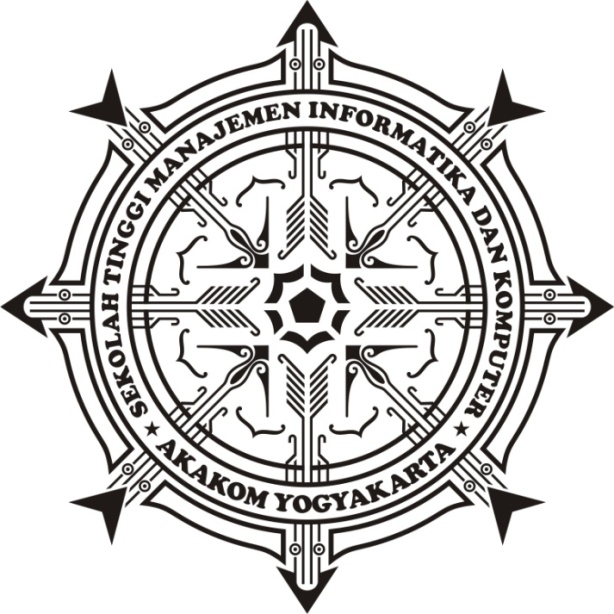 DISUSUN OLEH :YATINNo.Mhs	:	093392038Jurusan	:	TEKNIK KOMPUTER Jenjang	:	Diploma Tiga (D3)SEKOLAH TINGGI MANAJEMEN INFORMATIKA DAN KOMPUTERAKAKOMYOGYAKARTA2010